ที่ ศธ ๐๕๓๐.๒๙/						โรงเรียนสาธิตมหาวิทยาลัยมหาสารคาม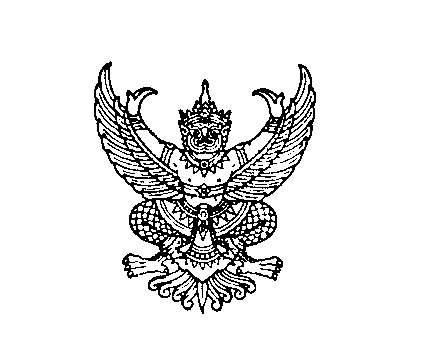 							          ต.ขามเรียง อ.กันทรวิชัย จ.ม.ค ๔๔๑๕๐						(วัน  เดือน  ปี)เรื่อง  กกกกกกกกกกกกกกกกกกกกกกกกกกกกกกกกกกกกกกกกกเรียน  กกกกกกกกกกกกกกกกกกกกกกกกกกกกกกกกกกกกกกกกกกอ้างถึง  กกกกกกกกกกกกกกกกกกกกกกกกกกกกกกกกกกกกกกกกกกกกก (ถ้ามี)สิ่งที่ส่งมาด้วย  กกกกกกกกกกกกกกกกกกกกกกกกกกกกกกกกกกกกกกกกกกกกก (ถ้ามี)ภาคเหตุ กกกกกกกกกกกกกกกกกกกกกกกกกกกกกกกกกกกกกกกกกกกกกกกกกกกกกกกกกกกกกกกกกกกกกกกกกกกกกกกกกกกกกกกกกกกกกกกกกกกกกกกกกกกกกกกกกกกกกกกกกกกกกกกกกกกกกกกกกกกกกกกกกกกกกกกกกกกกกกกกกกกกกกกกกกกกกกกกกกกกกกกกกกกกกกกกกกกกกกกกกกกกกกกกกกกกกกกกกกกกกกกกกกกกกกกกกกกกกกกกกกกกกกกกกกกกกกกกกกกกกกกกกกกกกกกกกกกกกกกกกกกกกกกกกกกกกกกกกกกกกกกกกกกกกกกกกกกกกกกกกกกกกกกกกกกกกกกกกกกกกกกกกกกกกกกกกกกกกกกกกกกกกกกกกกกกกกกกกกกกกกกกกกกกกกกกกกกกกกกกกกกกกกกกกกกกกกกกกกกกกกกกกกกกกกกกกกกกกกกกกกกกกกกกกกกกกกกกกกกกกกกกกกกกกกกกกกกกกกกกกกกกกกกกกกกกกกกกกกกกกกกกกกกกกกกกกกกกกกกกกกกกกกกกกกกกกกกกกกกกกกกกกกกกกกกกกกกกกกกกกกกกกกกกกกกกกกกกกกกกกกกกกกกกกกกกกกกกกกกกกกกกกกกกกกกกกกกกกกกกกกกกกกกกกกกกกกกกกกกกกกกกกกกกกกกกกกกกกกกกกกกกกกกกกกกกกกกกกกกกกกกกกกกกกกกกกกกกกกกกกกกกกกกกกกกกกกกกกกกกกกกกกกกกกกกกกกกกกกกกกกกกกกกกกกกกกกกกกกกกกกกกกกกกกกกกกกกกกกกกกกกกกกกกกกกกกกกกกกกกกกกกกกกกกกกกกกกกกกกกกกกกกกกกกกกกกกกกกกกกกกกกกกกกกกกกกกกกกกกกกกกกกกกกกกกกกกกกกกกกกกกกกกกกกกกกกกกกกกกกกกกกกกกกกกกกกกกกกกกกกกกกกกกกกกกกกกกกกกกกกกกกกกกกกกกกกกกกกกกกกกกกกกกกกกกกกกกกกกกกกกกกกกกกกกกกกกกกกกกกกกกกกกกกกกกกกกกกกกกกกกกกกกกกกกกกกกกกกกกกกกกกกกกกกกกกกกกกกกกกกกกกกกกกกกกกกกกกกกกกกกกกกกกกกกกกกกกกกกกกกกกกกกกกกกกกกกกกกกกกกกกกกกกกกกกกกกกกกกกกกกกกกกกกกกกกกกกกกกกกกกกกกกกกกกกกกกกกกกกกกกกกกกกกกกกกกกกกกกกกกกกกกกกกกกกกกกกกกกกกกกกกกกกกกกกกกกกกกกกกกกกกกกกกกกกภาคความประสงค์ กกกกกกกกกกกกกกกกกกกกกกกกกกกกกกกกกกกกกกกกกกกกกกกกกกกกกกกกกกกกกกกกกกกกกกกกกกกกกกกกกกกกกกกกกกกกกกกกกกกกกกกกกกกกกกกกกกกกกกกกกกกกกกกกกกกกกกกกกกกกกกกกกกกกกกกกกกกกกกกกกกกกกกกกกกกกกกกกกกกกกกกกกกกกกกกกกกกกกกกกกกกกกกกกกกกกกกกกกกกกกกกกกกกกกกกกกกกกกกกกกกกกกกกกกกกกกกกกกกกกกกกกกกกกกกกกกกกกกกกกกกกกกกกกกกกกกกกกกกกกกกกกกกกกกกกกกกกกกกกกกกกกกกกกกกกกกกกกกกกกกกกกกกกกกกกกกกกกกกกกกกกกกกกกกกกกกกกกกกกกกกกกกกกกกกกกกกกกกกกกกกกกกกกกกกกกกกกกกกกกกกกกกกกกกกกกกกกกกกกกกกกกกกกกกกกกกกกกกกกกกกกกกกกกกกกกกกกกกกกกภาคสรุป...-๒-ภาคสรุป กกกกกกกกกกกกกกกกกกกกกกกกกกกกกกกกกกกกกกกกกกกกกกกกกกกกกกกกกกกกกกกกกกกกกกกกกกกกกกกกกกกกกกกกกกกกขอแสดงความนับถือ(ผู้ช่วยศาสตราจารย์จินตนา  จิตต์จำนง)ผู้อำนวยการโรงเรียนสาธิตมหาวิทยาลัยมหาสารคาม (ฝ่ายมัธยม)โรงเรียนสาธิตมหาวิทยาลัยมหาสารคาม (ฝ่ายมัธยม)โทร.  ๐ ๔๓๗๕ ๔๖๓๖โทรสาร  ๐ ๔๓๗๕ ๔๖๓๖